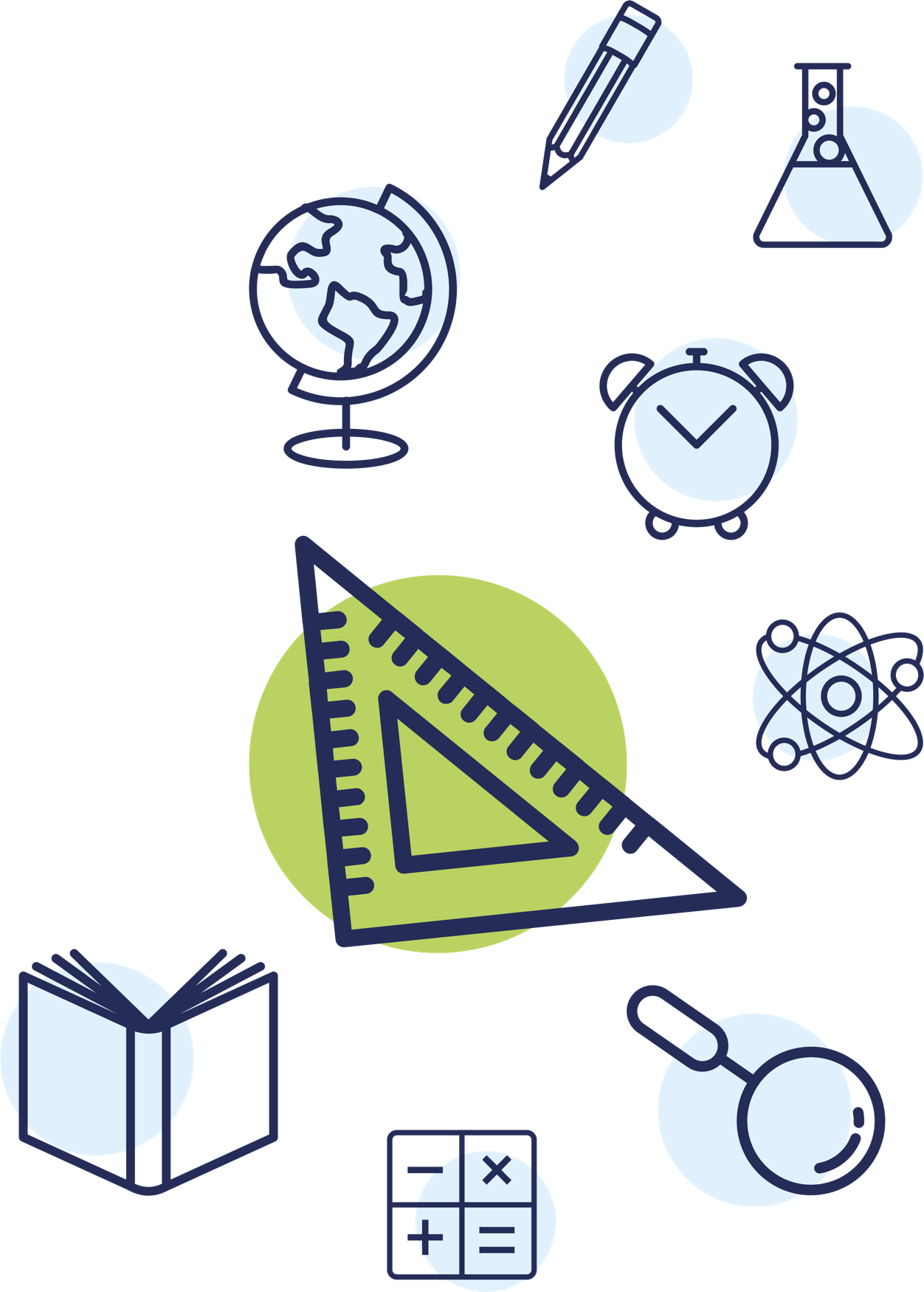 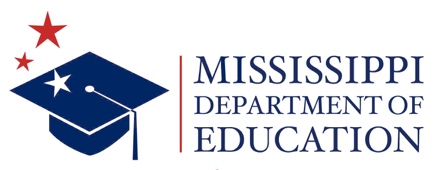 SUGGESTED INSTRUCTIONAL PLANNING GUIDEfor the Mississippi College- and Career-Readiness Standards
q Mathematics 
The Mississippi State Board of Education, the Mississippi Department of Education, the Mississippi School for the Arts, the Mississippi School for the Blind, the Mississippi School for the Deaf, and the Mississippi School for Mathematics and Science do not discriminate on the basis of race, sex, color, religion, national origin, age, or disability in the provision of educational programs and services or employment opportunities and benefits. The following office has been designated to handle inquiries and complaints regarding the non‑discrimination policies of the above mentioned entities: Director, Office of Human Resources, Mississippi Department of Education, 359 North West Street, P.O. Box 771, Jackson, MS  39205‑0771,  (601)359-3513.    Mississippi Department of Education 
359 North West Street P. O. Box 771 Jackson, Mississippi 39205-0771 (601) 359-3513www.mdek12.orgSpecial AcknowledgementsBailey Education GroupThe Kirkland GroupRanella Howard Anderson (Jackson Public Schools)INTRODUCTIONThe unprecedented, nationwide school closures in the spring of 2020 due to the COVID-19 pandemic have created a shift in how districts plan for school re-entry. Instead of the traditional brick-and-mortar planning, administrators are now identifying models that will support a variety of instructional delivery scenarios as they plan for school reopening. The traditional methods of planning and delivery are nearly impossible to implement as a stand-alone model; instead, innovative educators are developing and identifying strategies and resources to support a variety of distance learning scenarios as part of their plans. When using new models of delivery, it is important to recognize that the traditional approach to remediation—providing work better suited for earlier grades—may be insufficient. Instead, the conventional approach to remediation will likely compound the problem educators are trying to correct. According to a 2018 study, The Opportunity Myth, the approach of “meeting students where they are”, while often well-intended, only widens the achievement gap. Instead of remediation, teachers and administrators are encouraged to look toward acceleration methods to support student growth and close the gaps.PURPOSEThe purpose of the Suggested Mississippi College- and Career-Readiness Standards Instructional Planning Guides is to provide a SUGGESTED guide to assist teachers in planning rigorous, coherent lessons that focus on the critical content of each grade level. Providing curriculum guidance through intentional standard grouping and consideration for the time needed to address different objectives, should encourage consistent instruction that fully aligns to the Mississippi College- and Career-Readiness Standards.  The use of this guide can also foster collaborative planning across schools and districts throughout the state.  DEVELOPMENT The following planning and subsequent grouping of standards were determined through a collaborative process among state-level content specialists. By connecting standards through common conceptual understandings and relationships, the expectation is that conceptual connections will promote a cohesive process and avoid the teaching of standards in isolation.  Additionally, it promotes a deeper understanding and a more authentic acquisition of mathematical knowledge and skills.  The Standards for Mathematical Practices (SMPs) presented are those suggested to be highlighted within the respective standard; however, this does not exclude the inclusion of other SMPs.  The standards determined as “priority” have been bolded and are standards identified as critical to the mastery of other standards.  A standard’s “priority” status does NOT have a direct correlation with test item frequency. Additionally, some standards may appear multiple times throughout the course with a portion of the standard highlighted to depict that only that portion of the standard is to be taught within that unit.RESOURCES FOR CONSIDERATIONThe resources listed below may be referenced to support classroom teachers in the development of lesson plans and instruction at the local level.  This list is not meant to be exhaustive, rather it represents consultative resources that align with the Units/Themes provided in the Instructional Planning Guides.  Educators are encouraged to use these resources in addition to those curriculum materials that meet the needs of the students they serve.	* Modeling StandardsAlgebra IIMISSISSIPPI DEPARTMENT OF EDUCATION MISSISSIPPI DEPARTMENT OF EDUCATION Carey M. Wright, Ed.D.State Superintendent of EducationCarey M. Wright, Ed.D.State Superintendent of EducationNathan Oakley, Ph.D.Chief Academic OfficerNathan Oakley, Ph.D.Chief Academic OfficerWendy Clemons 
Executive Director, Office of Secondary 
Education/Dropout Prevention & Professional DevelopmentTenette Smith, Ed.D. 
Executive Director, Office of Elementary 
Education and ReadingMarla Davis, Ph.D.
State Director of Curriculum and InstructionElise Brown 
Director of Online Professional Development  Mathematics Professional Development Coordinator (6-12)Tommisha Johnson
K-12 Mathematics Content DirectorAmy PinkertonMathematics Professional Development Coordinator (K-5)High-Quality Instructional Materials (HQIM)Instruction and Planning ResourcesStandards for Mathematical Practices (SMPs)AssessmentResourcesProfessional DevelopmentWhat is MS HQIM?MS Adopted HQIM (Textbooks)Illustrative Mathematics Algebra II CurriculumBig Ideas Easy Access Student Edition Carnegie Learning Algebra II Course PacingGreat Minds Teacher Resource Pack K-12Great Minds Alignment to MSCCRSKendall Hunt-Illustrative Mathematics CurriculumAchieve the Core Coherence Map-HS MathStandards Dependency and Flow ViewScaffolding Instruction for ELLsAchieve the Core CCR Shifts in MathematicsStandards Progressions for Mathematics Progression DocumentsTeacher DesmosSFUSD Manipulatives ListPrintable ManipulativesAchieve the Core Instructional Practice Guide HSEquip Exemplar Units - Algebra  Mississippi CCRS Exemplar Lesson Plans CPM Core Connections Algebra II ResourcesCPM Algebra II Connections Additional ResourcesBig Ideas Skills Review Handbook HSHCPSS Family Mathematics Support Center-Algebra II MS CCRS Scaffolding DocumentsAccess for All GuidanceMDE Family Guides for Student Success*  (Alternative Language: Spanish)*This resource can be used for standards reinforcement of previous grades.Illustrative Mathematics Understanding the Standards for Mathematical Practices (SMPs)Inside Mathematics Mathematical Practice Standards Inside Mathematics Mentors of Mathematical PracticeDesmos Graphing CalculatorMDE Desmos Calculator SupportInside Mathematics Performance Tasks 2-HSIllustrative Mathematics Grade HS TasksMARS Mathematics Assessment Project (6-HS)Goalbook Pathways Grade HSKhan Academy HS Algebra 2MDE Professional Development Resources SchoolKit and IM Video LessonsMARS Prototype Professional Development ModulesNCTM Professional Development ResourcesNCTM Math ForumGreat Minds (Eureka) Webinars Using Manipulatives in the Classroom Learn DesmosApplets, Demos, Interactives, and  Virtual ManipulativesApplets, Demos, Interactives, and  Virtual ManipulativesApplets, Demos, Interactives, and  Virtual ManipulativesApplets, Demos, Interactives, and  Virtual ManipulativesApplets, Demos, Interactives, and  Virtual ManipulativesCPM TilesDidax Virtual ManipulativesDidax Free Activity Guides for Virtual ManipulativesGeoGebra Virtual ManipulativesGeometry PlaygroundHoughton Mifflin and Harcourt iToolsInteractive Mathematics ApplicationsInteractivate ToolsKey Curriculum Geometers SketchpadMathed AppletsMathies Learning ToolsMathigon PolypadMath Playground Math ManipulativesMathsbot ManipulativesMcGraw Hill (Glencoe) Virtual Manipulatives National Library of Virtual Manipulatives NCTM Illuminations InteractivesCPM TilesDidax Virtual ManipulativesDidax Free Activity Guides for Virtual ManipulativesGeoGebra Virtual ManipulativesGeometry PlaygroundHoughton Mifflin and Harcourt iToolsInteractive Mathematics ApplicationsInteractivate ToolsKey Curriculum Geometers SketchpadMathed AppletsMathies Learning ToolsMathigon PolypadMath Playground Math ManipulativesMathsbot ManipulativesMcGraw Hill (Glencoe) Virtual Manipulatives National Library of Virtual Manipulatives NCTM Illuminations InteractivesCPM TilesDidax Virtual ManipulativesDidax Free Activity Guides for Virtual ManipulativesGeoGebra Virtual ManipulativesGeometry PlaygroundHoughton Mifflin and Harcourt iToolsInteractive Mathematics ApplicationsInteractivate ToolsKey Curriculum Geometers SketchpadMathed AppletsMathies Learning ToolsMathigon PolypadMath Playground Math ManipulativesMathsbot ManipulativesMcGraw Hill (Glencoe) Virtual Manipulatives National Library of Virtual Manipulatives NCTM Illuminations InteractivesCPM TilesDidax Virtual ManipulativesDidax Free Activity Guides for Virtual ManipulativesGeoGebra Virtual ManipulativesGeometry PlaygroundHoughton Mifflin and Harcourt iToolsInteractive Mathematics ApplicationsInteractivate ToolsKey Curriculum Geometers SketchpadMathed AppletsMathies Learning ToolsMathigon PolypadMath Playground Math ManipulativesMathsbot ManipulativesMcGraw Hill (Glencoe) Virtual Manipulatives National Library of Virtual Manipulatives NCTM Illuminations InteractivesCPM TilesDidax Virtual ManipulativesDidax Free Activity Guides for Virtual ManipulativesGeoGebra Virtual ManipulativesGeometry PlaygroundHoughton Mifflin and Harcourt iToolsInteractive Mathematics ApplicationsInteractivate ToolsKey Curriculum Geometers SketchpadMathed AppletsMathies Learning ToolsMathigon PolypadMath Playground Math ManipulativesMathsbot ManipulativesMcGraw Hill (Glencoe) Virtual Manipulatives National Library of Virtual Manipulatives NCTM Illuminations InteractivesTERM 1UNIT OF STUDY(REAL-WORLD APPLICATION)
qMS CCR STANDARDS
qSTANDARDS FOR MATHEMATICAL 
PRACTICE (SMPs)
qCORE ACADEMIC VOCABULARY TERMS
qUnit 1: Real Number SystemStudents can apply their knowledge learned in this unit: to quickly calculate tips and discounts mentally while shopping, to build a foundation for advanced mathematics course such as Calculus, and to observe patterns and relationships in courses such as science and social studies. N-RN.1 Explain how the definition of the meaning of rational exponents follows from extending the properties of integer exponents to those values, allowing for a notation for radicals in terms of rational exponents. For example, we define 51/3 to be the cube root of 5 because we want [51/3] 3 = [51/3] 3 to hold, so [51/3] 3 must equal 5.SMP 2 Reason abstractly and quantitatively. SMP 3 Construct viable arguments and critique the reasoning of others. SMP 7 Look for and make use of structure.Cube Root RadicalRational ExponentsRational NumbersN-RN.2 Rewrite expressions involving radicals and rational exponents using the properties of exponents.SMP 7 Look for and make use of structure.ExpressionsProperties of ExponentsRadicalsRational ExponentsUnit 2: Linear Equations and InequalitiesStudents can use linear equations to model real-world scenarios such as sailing. Students can apply their knowledge learned in this unit: in future math classes such as Calculus and Statistics and in career fields such as health, chemistry, physics, and economics. Unit 2: Linear Equations and InequalitiesStudents can use linear equations to model real-world scenarios such as sailing. Students can apply their knowledge learned in this unit: in future math classes such as Calculus and Statistics and in career fields such as health, chemistry, physics, and economics. A.CED.1 Create equations and inequalities in one variable and use them to solve problems. Include equations arising from linear and quadratic functions, and simple rational and exponential functions.SMP 1 Make sense of problems and preserve in solving them.SMP 2 Reason abstractly and quantitatively.SMP 4 Model with Mathematics.SMP 5 Use appropriate tools strategically.EquationsExponential Function InequalitiesLinear FunctionQuadratic FunctionRational Function VariableA.CED.2 Create equations in two or more variables to represent relationships between quantities; graph equations on coordinate axes with labels and scales. [Note this standard appears in previous courses with a slight variation in the standard language.] SMP 1 Make sense of problems and preserve in solving them.SMP 2 Reason abstractly and quantitatively.SMP 4 Model with Mathematics.SMP 5 Use appropriate tools strategically.Coordinate AxesDependent Variable EquationIndependent VariableVariableN-Q.2 Define appropriate quantities for the purpose of descriptive modeling. *SMP 2 Reason abstractly and quantitatively. SMP 4 Model with Mathematics.SMP 6 Attend to precision. QuantityA-CED.3 Represent constraints by equations or inequalities, and by systems of equations and/or inequalities, and interpret solutions as viable or nonviable options in a modeling context. For example, represent inequalities describing nutritional and cost constraints on combinations of different foods.SMP 1 Make sense of problems and preserve in solving them.SMP 2 Reason abstractly and quantitatively.SMP 4 Model with Mathematics.SMP 5 Use appropriate tools strategically.ConstraintEquationInequalitySolutionsSystem of EquationsSystem of InequalitiesUnit 3: Systems of Equations and InequalitiesStudents will use their knowledge of linear systems learned in this unit in other courses such as Chemistry, Physics and Economics. Students can use their knowledge of linear systems and inequalities outside of school to organize fund raisers, plan trips, and spend/budget their money wisely. Businesses use linear programming to maximize profits, give budgets and handle other constraints that exist. Unit 3: Systems of Equations and InequalitiesStudents will use their knowledge of linear systems learned in this unit in other courses such as Chemistry, Physics and Economics. Students can use their knowledge of linear systems and inequalities outside of school to organize fund raisers, plan trips, and spend/budget their money wisely. Businesses use linear programming to maximize profits, give budgets and handle other constraints that exist. A-CED.3 Represent constraints by equations or inequalities, and by systems of equations and/or inequalities, and interpret solutions as viable or nonviable options in a modeling context. For example, represent inequalities describing nutritional and cost constraints on combinations of different foods. SMP 1 Make sense of problems and preserve in solving them.SMP 2 Reason abstractly and quantitatively.SMP 4 Model with Mathematics.SMP 5 Use appropriate tools strategically.ConstraintEquationInequalitySolutionsSystem of EquationsSystem of InequalitiesA-CED.2 Create equations in two or more variables to represent relationships between quantities; graph equations on coordinate axes with labels and scales. [Note this standard appears in previous courses with a slight variation in the standard language.] SMP 1 Make sense of problems and preserve in solving them.SMP 2 Reason abstractly and quantitatively.SMP 4 Model with Mathematics.SMP 5 Use appropriate tools strategically.Coordinate AxesDependent Variable EquationIndependent VariableVariableA-REI.6 Solve systems of linear equations exactly and approximately (e.g., with graphs), focusing on pairs of linear equations in two variables.SMP 2 Reason abstractly and quantitatively.SMP 4 Model with Mathematics.SMP 5 Use appropriate tools strategically.SMP 6 Attend to precision.SMP 7 Look for and make use of structure.SMP 8 Look for and express regularity in repeated reasoning.Solution SetSystem of Linear EquationsVariablesUnit 4: Expression StructureA central theme of this unit is that the arithmetic of rational expressions is governed by the same rules as the arithmetic of rational numbers.Students can use their knowledge of algebraic expressions to model the total points scored in sports games such as basketball, football, hockey, etc.Unit 4: Expression StructureA central theme of this unit is that the arithmetic of rational expressions is governed by the same rules as the arithmetic of rational numbers.Students can use their knowledge of algebraic expressions to model the total points scored in sports games such as basketball, football, hockey, etc.A-SSE.2 Use the structure of an expression to identify ways to rewrite it. For example, see x4 – y4 as (x2)2 – (y2)2, thus recognizing it as a difference of squares that can be factored as (x2 – y2) (x2 + y2).SMP 2 Reason abstractly and quantitatively.SMP 7 Look for and make use of structure.CoefficientDifference of SquaresExpressionFactor TermVariableA-SSE.3 Choose and produce an equivalent form of an expression to reveal and explain properties of the quantity represented by the expression. *A-SSE.3c Use the properties of exponents to transform expressions for exponential functions. For example, the expression 1.15t can be rewritten as (1.151/12)12t ≈ 1.01212t to reveal the approximate equivalent monthly interest rate if the annual rate is 15%.SMP 1 Make sense of problems and preserve in solving them.SMP 2 Reason abstractly and quantitatively.SMP 4 Model with Mathematics.SMP 7 Look for and make use of structure.Equivalent Exponential FunctionsExpressions Properties of ExponentsA-SSE.4 Derive the formula for the sum of a finite geometric series (when the common ratio is not 1) and use the formula to solve problems. For example, calculate mortgage payments. *SMP 3 Construct viable arguments and critique the reasoning of others.SMP 4 Model with Mathematics.SMP 7 Look for and make use of structure.SMP 8 Look for and express regularity in repeated reasoning.Common RatioFinite Geometric SeriesA-APR.6 Rewrite simple rational expressions in different forms; write a(x)/b(x) in the form q(x) + r(x)/b(x), where a(x), b(x), q(x), and r(x) are polynomials with the degree of r(x) less than the degree of b(x), using inspection, long division, or, for the more complicated examples, a computer algebra system.SMP 2 Reason abstractly and quantitatively.SMP 5 Use appropriate tools strategically.SMP 7 Look for and make use of structure.SMP 8 Look for and express regularity in repeated reasoning.Rational ExpressionUnit 4: Polynomials(Students will use their knowledge of polynomials learned in this unit in future math courses such as College Algebra and Trigonometry. Students will use their knowledge of polynomials learned in this unit to solve real life problems in physics, graphic arts, computer science and engineering. Knowledge learned in this unit can help to predict the value of stocks and maximize or minimize volume and area. Doctors use polynomials to model blood flow.)Unit 4: Polynomials(Students will use their knowledge of polynomials learned in this unit in future math courses such as College Algebra and Trigonometry. Students will use their knowledge of polynomials learned in this unit to solve real life problems in physics, graphic arts, computer science and engineering. Knowledge learned in this unit can help to predict the value of stocks and maximize or minimize volume and area. Doctors use polynomials to model blood flow.)A-APR.2 Know and apply the Remainder Theorem: For a polynomial p(x) and a number a, the remainder on division by x – a is p(a), so p(a) = 0 if and only if (x – a) is a factor of p(x).SMP 2 Reason abstractly and quantitatively.SMP 3 Construct viable arguments and critique the reasoning of others.SMP 8 Look for and express regularity in repeated reasoning.BinomialDistributive PropertyFactor FOIL MethodMonomialPolynomialRemainderRemainder TheoremTrinomialA-APR.3 Identify zeros of polynomials when suitable factorizations are available and use the zeros to construct a rough graph of the function defined by the polynomial.SMP 1 Make sense of problems and preserve in solving them.SMP 2 Reason abstractly and quantitatively.SMP 4 Model with Mathematics.SMP 5 Use appropriate tools strategically.SMP 8 Look for and express regularity in repeated reasoning.FactorPolynomialPolynomial Function Zero of a PolynomialA-APR.4 Prove polynomial identities and use them to describe numerical relationships. For example, the polynomial identity (x2 + y2)2 = (x2 – y2)2 + (2xy)2 can be used to generate Pythagorean triples.SMP 7 Look for and make use of structure.SMP 8 Look for and express regularity in repeated reasoning.Polynomial IdentitiesPythagorean TripleA-SSE.2 Use the structure of an expression to identify ways to rewrite it. For example, see x4 - y4 as (x2)2 - (y2)2, thus recognizing it as a difference of squares that can be factored as (x2 - y2) (x2 + y2).SMP  2 Reason abstractly and quantitatively.SMP 7 Look for and make use of structure.CoefficientDifference of SquaresExpressionFactor TermVariableUnit 6: Operations with Complex Numbers(In high school, students will be exposed to yet another extension of the number system, when the real numbers are augmented by the imaginary numbers to form the complex numbers. Students will utilize their knowledge of performing arithmetic operations to complex numbers.)Unit 6: Operations with Complex Numbers(In high school, students will be exposed to yet another extension of the number system, when the real numbers are augmented by the imaginary numbers to form the complex numbers. Students will utilize their knowledge of performing arithmetic operations to complex numbers.)N-CN.1 Know there is a complex number I, such that i2 = –1, and every complex number has the form a + bi with a and b real.SMP 2 Reason abstractly and quantitatively.SMP 6 Attend to precision. Complex Number SystemImaginary NumberReal NumberN-CN.2 Use the relation i2 = –1 and the commutative, associative, and distributive properties to add, subtract, and multiply complex numbersSMP 2 Reason abstractly and quantitatively.SMP 7 Look for and make use of structure.SMP 8 Look for and express regularity in repeated reasoning.Associative PropertyCommutative PropertyComplex NumberDistributive PropertyUnit 7: Quadratic Equations in One Variable(Students identify zeros of polynomials, including complex zeros of quadratic polynomials, and make connections between zeros of polynomials and solutions of polynomial equations. Quadratic equations can be used to find the maximum power generated by automobiles and watercraft. Students can use their knowledge of quadratic equations learned in this unit to create a quadratic equation to find out the amount of time it takes for water to fall from the top to the bottom of a waterfall.) Unit 7: Quadratic Equations in One Variable(Students identify zeros of polynomials, including complex zeros of quadratic polynomials, and make connections between zeros of polynomials and solutions of polynomial equations. Quadratic equations can be used to find the maximum power generated by automobiles and watercraft. Students can use their knowledge of quadratic equations learned in this unit to create a quadratic equation to find out the amount of time it takes for water to fall from the top to the bottom of a waterfall.) A-REI.1 Explain each step in solving a simple equation as following from the equality of numbers asserted at the previous step, starting from the assumption that the original equation has a solution. Construct a viable argument to justify a solution method.SMP 2 Reason abstractly and quantitatively.SMP 3 Construct viable arguments and critique the reasoning of others. SMP 7 Look for and make use of structure.Complex ZerosPolynomial EquationQuadratic EquationRootSolutionX-AxisY-AxisZero of A SolutionA-REI.4 Solve quadratic equations in one variable. A-REI.4b Solve quadratic equations by inspection (e.g., for x2 = 49), taking square roots, completing the square, the quadratic formula and factoring, as appropriate to the initial form of the equation. Recognize when the quadratic formula gives complex solutionsSMP 2 Reason abstractly and quantitatively.SMP 7 Look for and make use of structure.SMP 8 Look for and express regularity in repeated reasoning.Completing the SquareComplex Solutions FactoringQuadratic EquationQuadratic FormulaSolutionSquare Roots VariableA-CED.1 Create equations and inequalities in one variable and use them to solve problems. Include equations arising from linear and quadratic functions, and simple rational and exponential functions. *SMP 1 Make sense of problems and preserve in solving them.SMP 2 Reason abstractly and quantitatively.SMP 4 Model with Mathematics.SMP 5 Use appropriate tools strategically.EquationInequalityQuadratic Function SolutionN-CN.7 Solve quadratic equations with real coefficients that have complex solutions.SMP 1 Make sense of problems and preserve in solving them.SMP 7 Look for and make use of structureComplex Solutions Quadratic EquationReal CoefficientsSolutionTERM 2UNIT OF STUDY(REAL-WORLD APPLICATION)
qMS CCR STANDARDS
qSTANDARDS FOR MATHEMATICAL 
PRACTICE (SMPs)
qCORE ACADEMIC VOCABULARY TERMS
qUnit 8: Linear and Quadratic Simple SystemsStudents develop the structural similarities between the system of polynomials and the system of integers.A-REI.7 Solve a simple system consisting of a linear equation and a quadratic equation in two variables algebraically and graphically. For example, find the points of intersection between the line y = -3x and the circle x2 + y2 = 3.SMP 2 Reason abstractly and quantitatively.SMP 4 Model with Mathematics.SMP 5 Use appropriate tools strategically.SMP 6 Attend to precision.SMP 7 Look for and make use of structure.SMP 8 Look for and express regularity in repeated reasoning.Intersection Point Linear SystemQuadratic SystemA-REI.6 Solve systems of linear equations exactly and approximately (e.g., with graphs), focusing on pairs of linear equations in two variables.SMP 2 Reason abstractly and quantitatively.SMP 4 Model with Mathematics.Intersection Point Solution SetSystem of Linear EquationsVariableUnit 9: Quadratic FunctionsFunctions are an important tool for analyzing real world problems. Students will use their knowledge of quadratic functions learned in this unit in other courses such as Chemistry, Physics, Economics, and other advanced math courses.Students can use their knowledge of quadratic functions learned in this unit to describe data such as the “path” of a football that has been kicked into the air. F-IF.7 Graph functions expressed symbolically and show key features of the graph, by hand in simple cases and using technology for more complicated cases. * F-IF.7c. Graph polynomial functions, identifying zeros when suitable factorizations are available, and showing end behavior.SMP 5 Use appropriate tools strategically.SMP 6 Attend to precision.Axis of SymmetryGraph Maximum ValueMinimum Value Quadratic FunctionRootsVertexVertex Form of a Quadratic FunctionDiscriminantF-IF.9 Compare properties of two functions each represented in a different way (algebraically, graphically, numerically in tables, or by verbal descriptions). For example, given a graph of one quadratic function and an algebraic expression for another, say which has the larger maximum.SMP 6 Attend to precision.SMP 7 Look for and make use of structure.FunctionMaximum Value Quadratic FunctionUnit 10: Function SequenceFunctions describe situations where one quantity determines another. Students will use their knowledge learned in this unit in future math classes such as Precalculus, Calculus, and in Physics classes to model patterns. Students can apply their knowledge within this unit outside of school to calculate the growth of financial investments.  A-REI.11 Explain why the x-coordinates of the points where the graphs of the equations y = f(x) and y = g(x) intersect are the solutions of the equation f(x) = g(x); find the solutions approximately, e.g., using technology to graph the functions, make tables of values, or find successive approximations. Include cases where f(x) and/or g(x) are linear, polynomial, rational, absolute value, exponential, and logarithmic functions. *SMP 2 Reason abstractly and quantitatively.SMP 4 Model with Mathematics.SMP 5 Use appropriate tools strategically.SMP 6 Attend to precision.Absolute Value FunctionApproximation Exponential FunctionFunctionIntersectionLinear FunctionLogarithmic FunctionPolynomial FunctionRational FunctionSolutionSolution SetX-CoordinatesF-IF.3 Recognize that sequences are functions, sometimes defined recursively, whose domain is a subset of the integers. For example, the Fibonacci sequence is defined recursively by f(0) = f(1) = 1, f(n+1) = f(n) + f(n-1) for n ≥ 1.SMP 2 Reason abstractly and quantitatively.SMP 7 Look for and make use of structure.SMP 8 Look for and express regularity in repeated reasoning.DomainIntegerFibonacci Sequence RecursiveSequenceSubsetF-BF.1 Write a function that describes a relationship between two quantities. *F-BF.1a Determine an explicit expression, a recursive process, or steps for calculation from a context.SMP 1 Make sense of problems and preserve in solving them.SMP 2 Reason abstractly and quantitatively.SMP 3 Construct viable arguments and critique the reasoning of others.SMP 4 Model with Mathematics.SMP 5 Use appropriate tools strategically.SMP 6 Attend to precision.SMP 7 Look for and make use of structure.SMP 8 Look for and express regularity in repeated reasoning.FunctionQuantityF-BF.2 Write arithmetic and geometric sequences both recursively and with an explicit formula, use them to model situations, and translate between the two forms. *SMP 4 Model with Mathematics.SMP 5 Use appropriate tools strategically.SMP 7 Look for and make use of structure.SMP 8 Look for and express regularity in repeated reasoning.Arithmetic SequenceExplicit FormulaGeometric SequenceRecursiveRecursive Formula SequenceUnit 11: Exponential FunctionsStudents synthesize and generalize what they have learned about a variety of function families. They extend their work with exponential functions to include solving exponential equations with logarithms and solving problems involving compound interest. Students will use their knowledge of exponential functions learned in this unit in future math courses such as Statistics and Business Calculus and scientific fields such as biology, sociology, which require collecting, organizing, and analyzing data. S-ID.6 Represent data on two quantitative variables on a scatter plot and describe how the variables are related. * S-ID.6a. Fit a function to the data; use functions fitted to data to solve problems in the context of the data. Use given functions or choose a function suggested by the context. Emphasize linear, quadratic, and exponential models.SMP 2 Reason abstractly and quantitatively.SMP 3 Construct viable arguments and critique the reasoning of others.SMP 4 Model with Mathematics.SMP 5 Use appropriate tools strategically.SMP 7 Look for and make use of structure.SMP 8 Look for and express regularity in repeated reasoning.DataExponential Function Line of Best FitLinear FunctionQuadratic FunctionScatter PlotVariableF-LE.5 Interpret the parameters in a linear or exponential function in terms of a context. *SMP 2 Reason abstractly and quantitatively.SMP 4 Model with Mathematics.Exponential Function Linear FunctionParameterF-IF.7 Graph functions expressed symbolically and show key features of the graph, by hand in simple cases and using technology for more complicated cases. *F-IF.7e. Graph exponential and logarithmic functions, showing intercepts and end behavior, and trigonometric functions, showing period, midline, and amplitude.SMP 5 Use appropriate tools strategically.SMP 6 Attend to precision.Coordinate PlaneExponential Function FunctionGraphX-AxisX-CoordinatesY-Axis Y-CoordinatesF-IF.8 Write a function defined by an expression in different but equivalent forms to reveal and explain different properties of the function. F-IF.8b Use the properties of exponents to interpret expressions for exponential functions. For example, identify percent rate of change in functions such as y = (1.02)t, y = (0.97)t, y = (1.01)12t, y = (1.2)t/10, and classify them as representing exponential growth and decay.SMP 2 Reason abstractly and quantitatively.SMP 7 Look for and make use of structure.EquivalentExponential FunctionExpressionFunction Properties of ExponentsRate of ChangeF-IF.9 Compare properties of two functions each represented in a different way (algebraically, graphically, numerically in tables, or by verbal descriptions). For example, given a graph of one quadratic function and an algebraic expression for another, say which has the larger maximum.SMP 6 Attend to precision.SMP 7 Look for and make use of structure.FunctionMaximumF-LE.2 Construct linear and exponential functions, including arithmetic and geometric sequences, given a graph, a description of a relationship, or two input-output pairs (include reading these from a table). *SMP 2 Reason abstractly and quantitatively.SMP 7 Look for and make use of structure.SMP 8 Look for and express regularity in repeated reasoning.Exponential FunctionInputOrdered Pair OutputF-LE.4 For exponential models, express as a logarithm the solution to abct = d where a, c, and d are numbers and the base b is 2, 10, or e; evaluate the logarithm using technology. *SMP 4 Model with Mathematics.SMP 5 Use appropriate tools strategically.SMP 7 Look for and make use of structure.BaseExponentExponential Form Exponential ModelLogarithmSolutionF-LE.5 Interpret the parameters in a linear or exponential function in terms of a context. *SMP 2 Reason abstractly and quantitatively.SMP 4 Model with Mathematics.Exponential Function Linear FunctionParameterF-BF.1 Write a function that describes a relationship between two quantities. * F-BF.1b Combine standard function types using arithmetic operations. For example, build a function that models the temperature of a cooling body by adding a constant function to a decaying exponential, and relate these functions to the model.SMP 1 Make sense of problems and preserve in solving them.SMP 2 Reason abstractly and quantitatively.SMP 3 Construct viable arguments and critique the reasoning of others.SMP 4 Model with Mathematics.SMP 5 Use appropriate tools strategically.SMP 6 Attend to precision.SMP 7 Look for and make use of structure.SMP 8 Look for and express regularity in repeated reasoning.Base ExponentExponential DecayExponential FunctionFunctionQuantityF-BF.3 Identify the effect on the graph of replacing f(x) by f(x) + k, k f(x), f(kx), and f(x + k) for specific values of k (both positive and negative); find the value of k given the graphs. Experiment with cases and illustrate an explanation of the effects on the graph using technology. Include recognizing even and odd functions from their graphs and algebraic expressions for them.SMP 4 Model with Mathematics.SMP 5 Use appropriate tools strategically.SMP 7 Look for and make use of structure.Even FunctionGraphOdd FunctionA-REI.2 Solve simple rational and radical equations in one variable, and give examples showing how extraneous solutions may arise.SMP 2 Reason abstractly and quantitatively.SMP 7 Look for and make use of structure.SMP 8 Look for and express regularity in repeated reasoningCoefficientEquation Linear EquationLinear InequalitySolutionVariableA-REI.11 Explain why the x-coordinates of the points where the graphs of the equations y = f(x) and y = g(x) intersect are the solutions of the equation f(x) = g(x); find the solutions approximately, e.g., using technology to graph the functions, make tables of values, or find successive approximations. Include cases where f(x) and/or g(x) are linear, polynomial, rational, absolute value, exponential, and logarithmic functions. *SMP 2 Reason abstractly and quantitatively.SMP 4 Model with Mathematics.SMP 5 Use appropriate tools strategically.SMP 6 Attend to precision.Absolute Value FunctionApproximation Exponential FunctionFunctionIntersectionLinear FunctionLogarithmic FunctionPolynomial FunctionRational FunctionSolutionSolution SetX-CoordinatesA-SSE.3 Choose and produce an equivalent form of an expression to reveal and explain properties of the quantity represented by the expression. *A-SSE.3c Use the properties of exponents to transform expressions for exponential functions. For example, the expression 1.15t can be rewritten as (1.151/12)12t ≈ 1.01212t to reveal the approximate equivalent monthly interest rate if the annual rate is 15%.SMP 1 Make sense of problems and preserve in solving them.SMP 2 Reason abstractly and quantitatively.SMP 4 Model with Mathematics.SMP 7 Look for and make use of structure.Equivalent Exponential FunctionsExpressions Properties of ExponentsA-CED.1 Create equations and inequalities in one variable and use them to solve problems. Include equations arising from linear and quadratic functions, and simple rational and exponential functions. *SMP 1 Make sense of problems and preserve in solving them.SMP 2 Reason abstractly and quantitatively.SMP 4 Model with Mathematics.SMP 5 Use appropriate tools strategically.EquationInequalityQuadratic Function SolutionUnit 12: Comparing Exponential, Linear, and Quadratic Functions(Collectors use exponential functions to model the value of rare items. Inverse functions are used to find prices before taxes, discounts, and extra charge. Students will use their knowledge learned in this unit in future math courses such as Calculus and Statistics and other classes such as Health, Chemistry, Physics and Economics.)F-IF.6 Calculate and interpret the average rate of change of a function (presented symbolically or as a table) over a specified interval. Estimate the rate of change from a graph. *SMP 2 Reason abstractly and quantitatively.SMP 4 Model with Mathematics.SMP 5 Use appropriate tools strategically.Domain Exponential FunctionLinear FunctionParameterQuadratic FunctionRangeTransformationF-IF.4 For a function that models a relationship between two quantities, interpret key features of graphs and tables in terms of the quantities, and sketch graphs showing key features given a verbal description of the relationship. Key features include intercepts; intervals where the function is increasing, decreasing, positive, or negative; relative maximums and minimums; symmetries; end behavior; and periodicity. *SMP 2 Reason abstractly and quantitatively.SMP 4 Model with Mathematics.SMP 5 Use appropriate tools strategically.SMP 6 Attend to precision.SMP 7 Look for and make use of structure.SMP 8 Look for and express regularity in repeated reasoning.Axis of SymmetryDecreasing FunctionFunctionIncreasing FunctionInterval Notation QuantityRelative MaximumRelative MinimumSymmetryX-InterceptY-InterceptS-ID.6 Represent data on two quantitative variables on a scatter plot and describe how the variables are related. * S-ID.6a. Fit a function to the data; use functions fitted to data to solve problems in the context of the data. Use given functions or choose a function suggested by the context. Emphasize linear, quadratic, and exponential models.SMP 2 Reason abstractly and quantitatively.SMP 3 Construct viable arguments and critique the reasoning of others.SMP 4 Model with Mathematics.SMP 5 Use appropriate tools strategically.SMP 7 Look for and make use of structure.SMP 8 Look for and express regularity in repeated reasoning.DataExponential Function Line of Best FitLinear FunctionQuadratic FunctionScatter PlotVariableF-LE.3 Observe using graphs and tables that a quantity increasing exponentially eventually exceeds a quantity increasing linearly, quadratically, or (more generally) as a polynomial function. *SMP 2 Reason abstractly and quantitatively.SMP 8 Look for and express regularity in repeated reasoning.Exponential FunctionGraphLinear FunctionPolynomial Function Quadratic FunctionQuantity TableA-REI.11 Explain why the x-coordinates of the points where the graphs of the equations y = f(x) and y = g(x) intersect are the solutions of the equation f(x) = g(x); find the solutions approximately, e.g., using technology to graph the functions, make tables of values, or find successive approximations. Include cases where f(x) and/or g(x) are linear, polynomial, rational, absolute value, exponential, and logarithmic functions. *SMP 2 Reason abstractly and quantitatively.SMP 4 Model with Mathematics.SMP 5 Use appropriate tools strategically.SMP 6 Attend to precision.Absolute Value FunctionApproximation Exponential FunctionFunctionIntersectionLinear FunctionLogarithmic FunctionPolynomial FunctionRational FunctionSolutionSolution SetX-CoordinatesF-LE.5 Interpret the parameters in a linear or exponential function in terms of a context. *SMP 2 Reason abstractly and quantitatively.SMP 4 Model with Mathematics.Exponential Function Linear FunctionParameterF-IF.9 Compare properties of two functions each represented in a different way (algebraically, graphically, numerically in tables, or by verbal descriptions). For example, given a graph of one quadratic function and an algebraic expression for another, say which has the larger maximum.SMP 6 Attend to precision.SMP 7 Look for and make use of structure. Algebraic ExpressionFunctionMaximum Quadratic FunctionF-BF.3 Identify the effect on the graph of replacing f(x) by f(x) + k, k f(x), f(kx), and f(x + k) for specific values of k (both positive and negative); find the value of k given the graphs. Experiment with cases and illustrate an explanation of the effects on the graph using technology. Include recognizing even and odd functions from their graphs and algebraic expressions for them.SMP 4 Model with Mathematics.SMP 5 Use appropriate tools strategically.SMP 7 Look for and make use of structure.Even FunctionGraphOdd FunctionF-BF.4 Find inverse functions. F-BF.4a Solve an equation of the form f(x) = c for a simple function f that has an inverse and write an expression for the inverse. For example, f(x) =2x3 or f(x) = (x+1)/(x-1) for x ≠ 1.SMP 2 Reason abstractly and quantitatively.SMP 4 Model with Mathematics.SMP 5 Use appropriate tools strategically.SMP 7 Look for and make use of structure.EquationExpression Inverse FunctionSolutionTERM 3UNIT OF STUDY(REAL-WORLD APPLICATION)
qMS CCR STANDARDS
qSTANDARDS FOR MATHEMATICAL 
PRACTICE (SMPs)
qCORE ACADEMIC VOCABULARY TERMS
qUnit 13: Trigonometric Functions(Building on their previous work with functions, and on their work with trigonometric ratios and circles in Geometry, students now use the coordinate plane to extend trigonometry to model periodic phenomena.Students will use their knowledge learned in this unit in future math courses such as Precalculus, and in scientific fields such as astronomy, forensics, geology, and engineering.)F-TF.1 Understand radian measure of an angle as the length of the arc on the unit circle subtended by the angle.SMP 6 Attend to precision.Angle Angle MeasureArc LengthDegrees PiRadian MeasureRadians Unit CircleF-TF.2 Explain how the unit circle in the coordinate plane enables the extension of trigonometric functions to all real numbers, interpreted as radian measures of angles traversed counterclockwise around the unit circle.SMP 2 Reason abstractly and quantitatively.SMP 3 Construct viable arguments and critique the reasoning of others.SMP 6 Attend to precision.AngleAdjacent SideCoordinate PlaneCosineCounterclockwiseHypotenuse Opposite SidePiRadian MeasureReal NumberSineTangentTrigonometric FunctionUnit Circle X-Axis Y-AxisUnit 14: Expressing Geometric Properties with Equations (Students will apply their knowledge of equations to translate between the geometric description and the equation for a conic section.  Knowledge learned in this unit can be applied to future math classes and other subject area classes such as Chemistry, Physics and Economics.  This skill can be used outside of the classroom in careers such as engineering, architecture, astronomy, photography, and communications.)G-GPE.2 Derive the equation of a parabola given a focus and directrix.SMP 2 Reason abstractly and quantitatively.SMP 3 Construct viable arguments and critique the reasoning of others.SMP 7 Look for and make use of structure.SMP 8 Look for and express regularity in repeated reasoning.Directrix EquationFocusParabolaTERM 4UNIT OF STUDY(REAL-WORLD APPLICATION)
qMS CCR STANDARDS
qSTANDARDS FOR MATHEMATICAL 
PRACTICE (SMPs)
qCORE ACADEMIC VOCABULARY TERMS
qUnit 15: Probability and Statistics(Students see how the visual displays and summary statistics they learned in earlier grades relate to different types of data and to probability distributions. Statistics help to provide the necessary tools for describing the variances that occurs in data and to make informed decisions based on the data.  Students can use their knowledge of probability and statistics learned in this unit to form a solid foundation for studies in advanced statistics and to calculate and report appropriate measures when analyzing data. Students can find probabilities involved in games and events.) S-IC.3 Recognize the purposes of and differences among sample surveys, experiments, and observational studies; explain how randomization relates to each. *SMP 2 Reason abstractly and quantitatively.SMP 3 Construct viable arguments and critique the reasoning of others.SMP 4 Model with Mathematics.SMP 6 Attend to precision.ExperimentObservational StudiesRandomization Sample SurveyS-IC.4 Use data from a sample survey to estimate a population mean or proportion; develop a margin of error through the use of simulation models for random sampling. *SMP 1 Make sense of problems and preserve in solving them.SMP 3 Construct viable arguments and critique the reasoning of others.SMP 4 Model with Mathematics.SMP 5 Use appropriate tools strategically.SMP 6 Attend to precision.DataMargin of ErrorPopulation MeanProportionRandom Sampling Sample SurveySimulation ModelS-IC.5 Use data from a randomized experiment to compare two treatments; use simulations to decide if differences between parameters are significant. *SMP 1 Make sense of problems and preserve in solving them.SMP 3 Construct viable arguments and critique the reasoning of others.SMP 4 Model with Mathematics.SMP 5 Use appropriate tools strategically.SMP 6 Attend to precision.SMP 8 Look for and express regularity in repeated reasoning.Experiment DataParameters Randomized SimulationsS-IC.6 Evaluate reports based on data. *SMP 1 Make sense of problems and preserve in solving them.SMP 2 Reason abstractly and quantitatively.SMP 3 Construct viable arguments and critique the reasoning of others.SMP 4 Model with Mathematics.SMP 5 Use appropriate tools strategically.SMP 6 Attend to precision.SMP 7 Look for and make use of structure.SMP 8 Look for and express regularity in repeated reasoning.DataS-IC.1 Understand statistics as a process for making inferences about population parameters based on a random sample from that population. *SMP 2 Reason abstractly and quantitatively.SMP 4 Model with Mathematics.SMP 6 Attend to precision.InferenceParametersPopulationRandom Sample StatisticsS-IC.2 Decide if a specified model is consistent with results from a given data-generating process, e.g., using simulation. For example, a model says a spinning coin falls heads up with probability 0.5. Would a result of 5 tails in a row cause you to question the model? *SMP 1 Make sense of problems and preserve in solving them.SMP 2 Reason abstractly and quantitatively.SMP 3 Construct viable arguments and critique the reasoning of others.SMP 4 Model with Mathematics.SMP 5 Use appropriate tools strategically.SMP 6 Attend to precision.SMP 7 Look for and make use of structure.SMP 8 Look for and express regularity in repeated reasoning.ConsistentProbabilityResultsSimulationS-ID.4 Use the mean and standard deviation of a data set to fit it to a normal distribution and to estimate population percentages. Recognize that there are data sets for which such a procedure is not appropriate. Use calculators, spreadsheets, and tables to estimate areas under the normal curve. *SMP 1 Make sense of problems and preserve in solving them.SMP 2 Reason abstractly and quantitatively.SMP 3 Construct viable arguments and critique the reasoning of others.SMP 4 Model with Mathematics.SMP 5 Use appropriate tools strategically.SMP 7 Look for and make use of structure.Area Under A CurveData SetEstimateMeanNormal DistributionPercentagePopulationStandard DeviationStatisticsS-ID.6 Represent data on two quantitative variables on a scatter plot and describe how the variables are related. * S-ID.6a. Fit a function to the data; use functions fitted to data to solve problems in the context of the data. Use given functions or choose a function suggested by the context. Emphasize linear, quadratic, and exponential models.SMP 2 Reason abstractly and quantitatively.SMP 3 Construct viable arguments and critique the reasoning of others.SMP 4 Model with Mathematics.SMP 5 Use appropriate tools strategically.SMP 7 Look for and make use of structure.SMP 8 Look for and express regularity in repeated reasoning.DataExponential Model FunctionLine of Best FitLinear Model Quadratic ModelQuantitativeScatter PlotVariablesS-CP.1 Describe events as subsets of a sample space (the set of outcomes) using characteristics (or categories) of the outcomes, or as unions, intersections, or complements of other events (“or,” “and,” “not”). *SMP 1 Make sense of problems and preserve in solving them.SMP 2 Reason abstractly and quantitatively.SMP 4 Model with Mathematics.SMP 6 Attend to precision.SMP 7 Look for and make use of structure.CategoriesComplement EventsIntersectionOutcomeSample SpaceSubsetUnionS-CP.2 Understand that two events A and B are independent if the probability of A and B occurring together is the product of their probabilities and use this characterization to determine if they are independent. *SMP 1 Make sense of problems and preserve in solving them.SMP 2 Reason abstractly and quantitatively.SMP 3 Construct viable arguments and critique the reasoning of others.SMP 4 Model with Mathematics. SMP 6 Attend to precision.SMP 7 Look for and make use of structure.EventsIndependentProbabilityProductS-CP.3 Understand the conditional probability of A given B as P(A and B)/P(B), and interpret independence of A and B as saying that the conditional probability of A given B is the same as the probability of A, and the conditional probability of B given A is the same as the probability of B.*SMP 1 Make sense of problems and preserve in solving them.SMP 2 Reason abstractly and quantitatively.SMP 4 Model with Mathematics.SMP 6 Attend to precision.SMP 7 Look for and make use of structureConditional ProbabilityIndependentProbabilityS-CP.4 Construct and interpret two-way frequency tables of data when two categories are associated with each object being classified. Use the two-way table as a sample space to decide if events are independent and to approximate conditional probabilities. For example, collect data from a random sample of students in your school on their favorite subject among math, science, and English. Estimate the probability that a randomly selected student from your school will favor science given that the student is in tenth grade. Do the same for other subjects and compare the results. *SMP 1 Make sense of problems and preserve in solving them.SMP 2 Reason abstractly and quantitatively.SMP 3 Construct viable arguments and critique the reasoning of others.SMP 4 Model with Mathematics.SMP 5 Use appropriate tools strategically.SMP 6 Attend to precision.SMP 7 Look for and make use of structure.SMP 8 Look for and express regularity in repeated reasoning. Conditional ProbabilityDataEstimateEventFrequency TableIndependent EventRandom SampleRandom Selection Sample SpaceS-CP.5 Recognize and explain the concepts of conditional probability and independence in everyday language and everyday situations. For example, compare the chance of having lung cancer if you are a smoker with the chance of being a smoker if you have lung cancer. *SMP 1 Make sense of problems and preserve in solving them.SMP 4 Model with Mathematics.SMP 6 Attend to precision.SMP 8 Look for and express regularity in repeated reasoning.Conditional ProbabilityIndependentS-CP.6 Find the conditional probability of A given B as the fraction of B’s outcomes that also belong to A and interpret the answer in terms of the model. *SMP 1 Make sense of problems and preserve in solving them.SMP 4 Model with Mathematics.SMP 5 Use appropriate tools strategically.SMP 7 Look for and make use of structure.Conditional ProbabilityFractionOutcome S-CP.7 Apply the Addition Rule, P (A or B) = P(A) + P(B) – P (A and B) and interpret the answer in terms of the model. *SMP 1 Make sense of problems and preserve in solving them.SMP 4 Model with Mathematics.SMP 5 Use appropriate tools strategically.SMP 6 Attend to precision.SMP 7 Look for and make use of structure.Addition RuleEventOutcomeProbability